Уважаемые жители Павловского сельского поселения Павловского района здесь и сейчас решаете какие территории больше всего требуют благоустройства и внимания. Вы эксперты своей станицы и никто другой, знаете какую территорию нужно благоустроить в первую очередь.                Голосуйте!Как проголосовать?С 15 апреля по 31 мая 2023 года проходит рейтинговое голосование по отбору общественных территорий для благоустройства в 2024 году. В голосовании могут принять участие жители муниципальных образований с населением более 20 000 человек.Минимальный возраст гражданина, допущенного до голосования, — 14 лет.Каждый участник голосования может выбрать одну территорию для благоустройства или проголосовать за дизайн-проекты ранее отобранных территорий.Онлайн-голосование на портале проекта: www.za.gorodsredaВсе объекты для голосования определяются относительно адреса проживания, который вы укажете при регистрации.ПОСЛЕДОВАТЕЛЬНОСТЬ ГОЛОСОВАНИЯПодведение итоговИтоги голосования будут опубликованы на портале проекта «Формирование комфортной городской среды». Общественные территории, набравшие наибольшее количество голосов, благоустроят уже в 2024 году.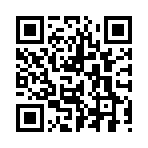            1Перейдите на платформу обратной связи «Госуслуги. Решаем вместе».          2Авторизуйтесь на сайте через Госуслуги. Если Вы не зарегистрированы на Госуслугах, нажмите “Зарегистрироваться” для создания учетной записи. Выберите для  голосования муниципалитет в регионе проживания или регистрации.          3Выберите из списка одну общественную территорию, которая, по вашему мнению, должна быть благоустроена в первую очередь. В случае голосования за дизайн-проекты выберите из списка один проект реализации